Dr. Fareesa (Bachelor of Dental Surgery; BDS)  						“General Dentist”SCFHS Saudi Council Certified DentistPERSONAL SUMMARYA confident communicator who can relate well with patients. Having a proven ability to ensure that dental practices are continuously updated to provide first class care to patients.A confident healthcare professional with a long track record of successfully diagnosing & treating Patients' dental conditions.Looking for a General Dentist opportunity to work with a forward thinking and highly regarded Dental care organisation.WORK EXPERIENCEA well-reputed HospitalKSADENTAL ASSISTANT								Dec 2017 – Mar 2018ULTRA DENTAL HOSPITALMULTISPECIALITY LASER & IMPLANT CENTREGENERAL DENTIST								Dec 2014 – May 2016Worked in a busy Hospital providing a full range of dental treatment to patients to help them maintain oral health. Spending a significant amount of time standing and using specialist equipment. Working as part of a dental team, comprising of dental nurses, dental hygienists and dental health educators.Duties: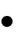 Providing professional dental service and care to patients.Examining patient’s teeth and diagnosing their dental conditions.Dealing with routine appointments & check-ups, taking impressions etc.Dealing with emergency cases like relieving a patient’s pain.Filling cavities, examining x rays, straightening teeth and repairing fractured teeth.Performing corrective surgery to extract teeth and replace missing teeth.Coordinating the surgery budgets & dealing with all aspects of financial control.Managing the training and development of staff.Updating a patient’s medical records.Diagnosing & treating conditions such as decaying teeth and gum disease.Reassuring anxious patients and clearly explaining procedures to them.Involved in dental examinations and treatments such as fillings and dental hygiene services.HAVISH SMILE CARE & IMPLANT CENTRE GENERAL DENTIST							            DEC’ 2013 – DEC’ 2014Perform routine clinical procedures such as surgical (Partially Erupted teeth & non-surgical extractions, pre-prosthetic surgery such as alveolo plasty.And also perform certain prosthodontic procedures such as taking impressions & inserting crowns & bridges, fabrication of complete dentures and removable partial dentures, crown lengthening.Root canal procedures, restorations and oral prophylaxis such as scaling and sub-gingival curettage.Teeth Whitening, Provide preventive dental services to patient like application of fluoride and pit & fissures sealants to teeth and education in oral dental hygiene.CLINICAL INTERNSHIPOne year Clinical Internship						NOV’2012 – NOV’2013GOVT. DENTAL COLLEGE & HOSPITALDR. NTR UNIVERSITY OF HEALTH SCIENCESCompleted assignment task of clinical requirements to be completed over a period of one year. This includes all aspects of clinical dentistry.Performed clinical assessment on patient, discussed treatment options and decided best suitable treatment plan under the supervision of dental consultant.Efficiently organized and conducted seminars regularly in every department during internship.Attended weekly pediatric assessment session & performed procedures on children’s.Developed excellent patient care and communication skills.Prepared and presented various seminars regularly during the academic years while doing the compulsory rotator internship at government dental college & hospital.Monitoring patient volume and maintaining patient’s records at the hospital.Volunteered for the “Oral Health care Awareness campaign held at primary health centre at Humnabad , Karnataka.PROFESSIONAL EDUCATIONAL BADAR DENTAL COLLEGERAJIV GANDHI UNIVERSITY OF HEALTH AND SCIENCES		AUG’ 2008 – AUG’ 2012‘’ BACHELOR OF DENTAL SURGERY’’; BDS(4 year BDS Course + 1 year Clinical Internship)ACTIVITIES & CONTINUING PROFESSIONAL DEVELOPMENTSAF SYSTEMS (Self Adjusting File system), Hyderabad, IndiaMinimally invasive Endodontic  							“The theoretical & practical Hands-on course the self-Adjusting files system, advanced technology for root canal treatment”. “AESTHETICS DENTISTRY” – CHANGING TRENDS, Conference.67th Indian dental conference (INDIA) 			Dept. of orthodontics & Dentofacial orthopaedics 				Participated in CDE programme /workshop in orthodontics & beyond. 			Internees Ethics Awareness Programme					Govt. Dental College & Hospital –Hyderabad India 				Dental ethics & Practices workshop Organized by State Dental Council PROFESSIONAL LICENCE & REGISTRATION DETAILSSaudi Council for Health Specialities; SCFHSRegistered and Certified as Dentist. Andhra Pradesh State Dental Council; APSDCState Registered and Licence to practice as ‘’General Dentist’’ Expiry: 31st Dec 2018.Member of Indian Dental Council; IDCKEY SKILLS & COMPETENCIESWell-presented and articulate.Providing diet information, oral care and other prescription aspects to patients.Keeping up to date with the latest developments in Dentistry.Excellent listening, communication and interpersonal skills.Excellent ability to work with diverse group of people.Ability to write prescriptions for antibiotics and other general dental medication.PERSONAL DETAILSGender: FemaleNationality: IndianPassport Issue Date: 23/01/2014Passport Expiry Date: 22/01/2024REFERENCESReferences Available Upon Request“I Hereby Declare That All The Details Mentioned Is True, Accurate And Best Of My Knowledge”Dr.Fareesa 